Haworth Primary School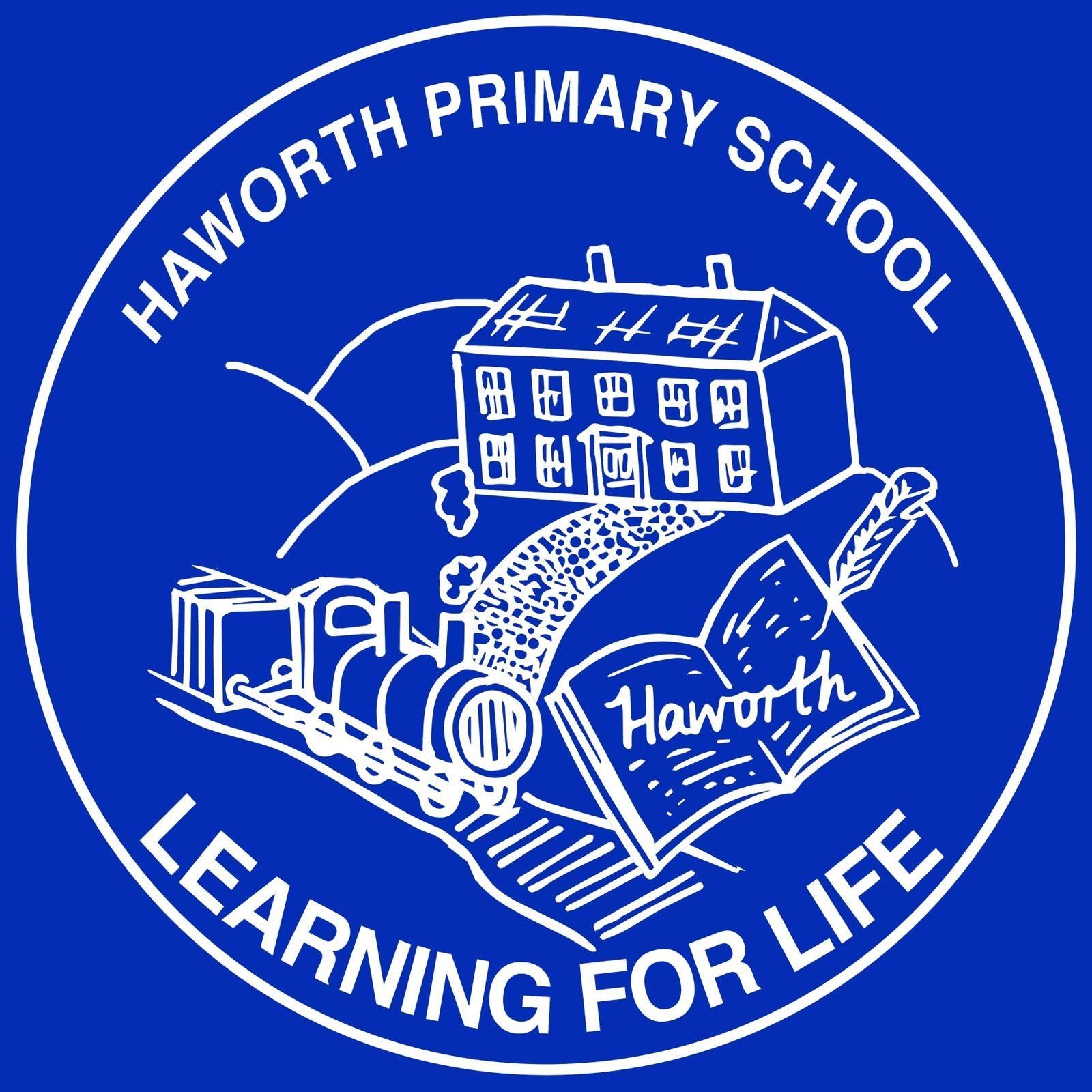 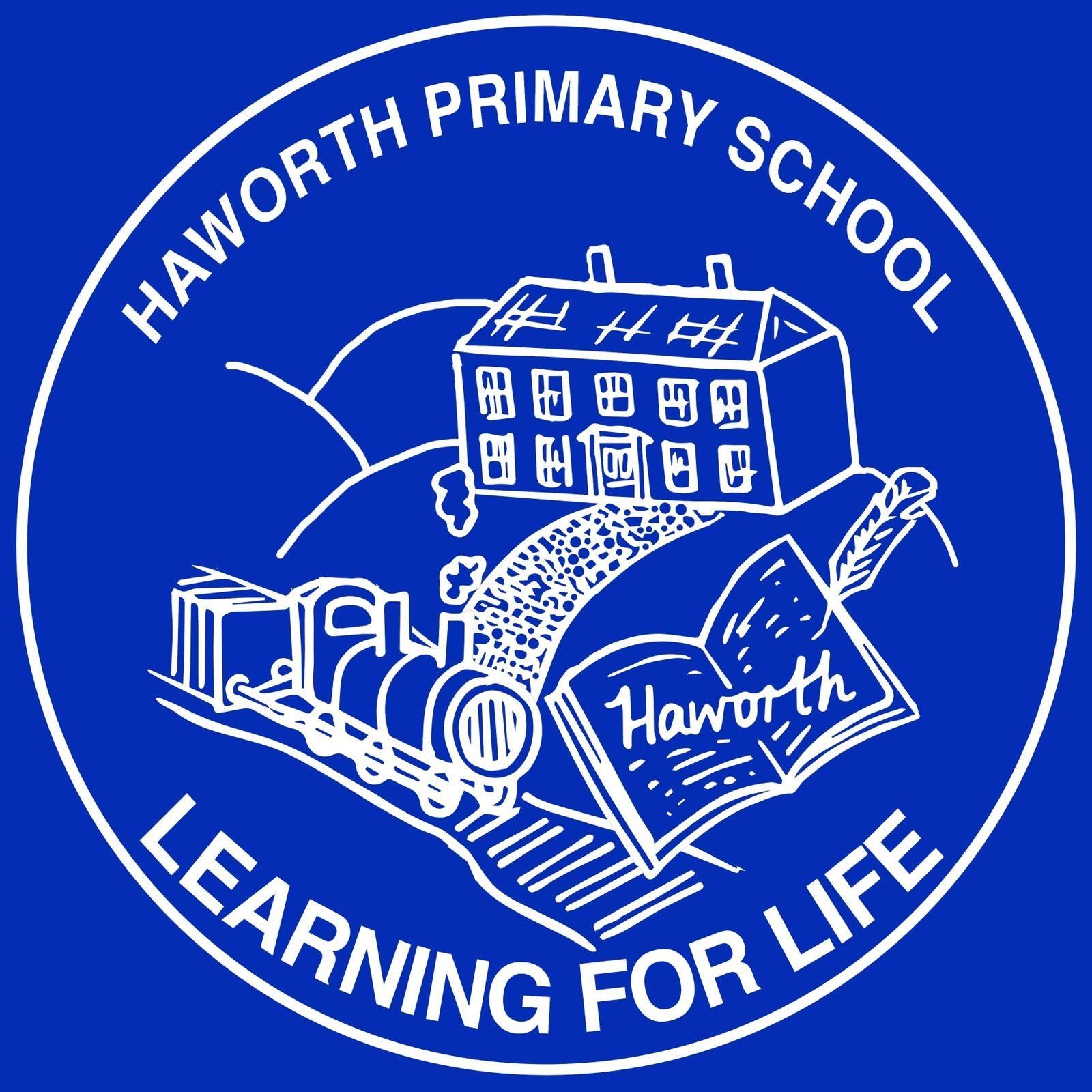 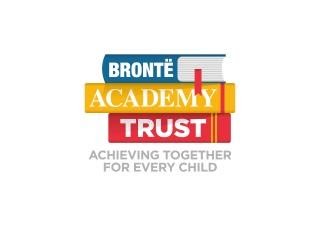 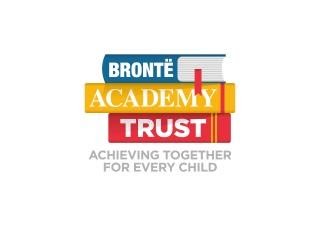 N E W S L E T T E RIssue 20									May 2022Dates for your DiaryDates for your DiaryDates for your DiaryDates for your DiaryMon 6th June 2022School re- opensMonday 6th June All week Year 6 Bike Proficiency Level 1 & 2 During School DayWednesday 8th June 6.15pm - 7.15pm Nursery Welcome Meeting Monday 13th June 2.45pm Parent Forum MeetingAgenda to followTuesday 14th June2.15pm – 3.15pmNursery Stay and Play Tuesday 14th June 6.15pm – 7.15pmReception Class welcome MeetingWednesday 15th June8.30am - 4.30pmY5/6 Countryside Day visit at HarrogateThursday 23rd June2.30pmPuffin Class Share a Story SessionMore details to followTuesday 28th June Nursery Parents/Carers and Children trip to EurekaDuring School dayTuesday 5th JulyKS1 Sports DayMore details to followWednesday 6th July Year 3/4 Sports DayMore Details to followThursday 7th JulyYear 5/6 Sports DayMore details to followWeek commencing 11th July Transition to new classesTuesday 19th JulyDuring the school afternoonY6 visit to Stay SafeMore details to followWednesday 20th Julyam & pmNursery GraduationMore details to followThursday 21st July Colour Dash- fundraising event for Manorlands More details to followThursday 21st July School closes 3.20pm